Отделение Пенсионного фонда РФ по Томской области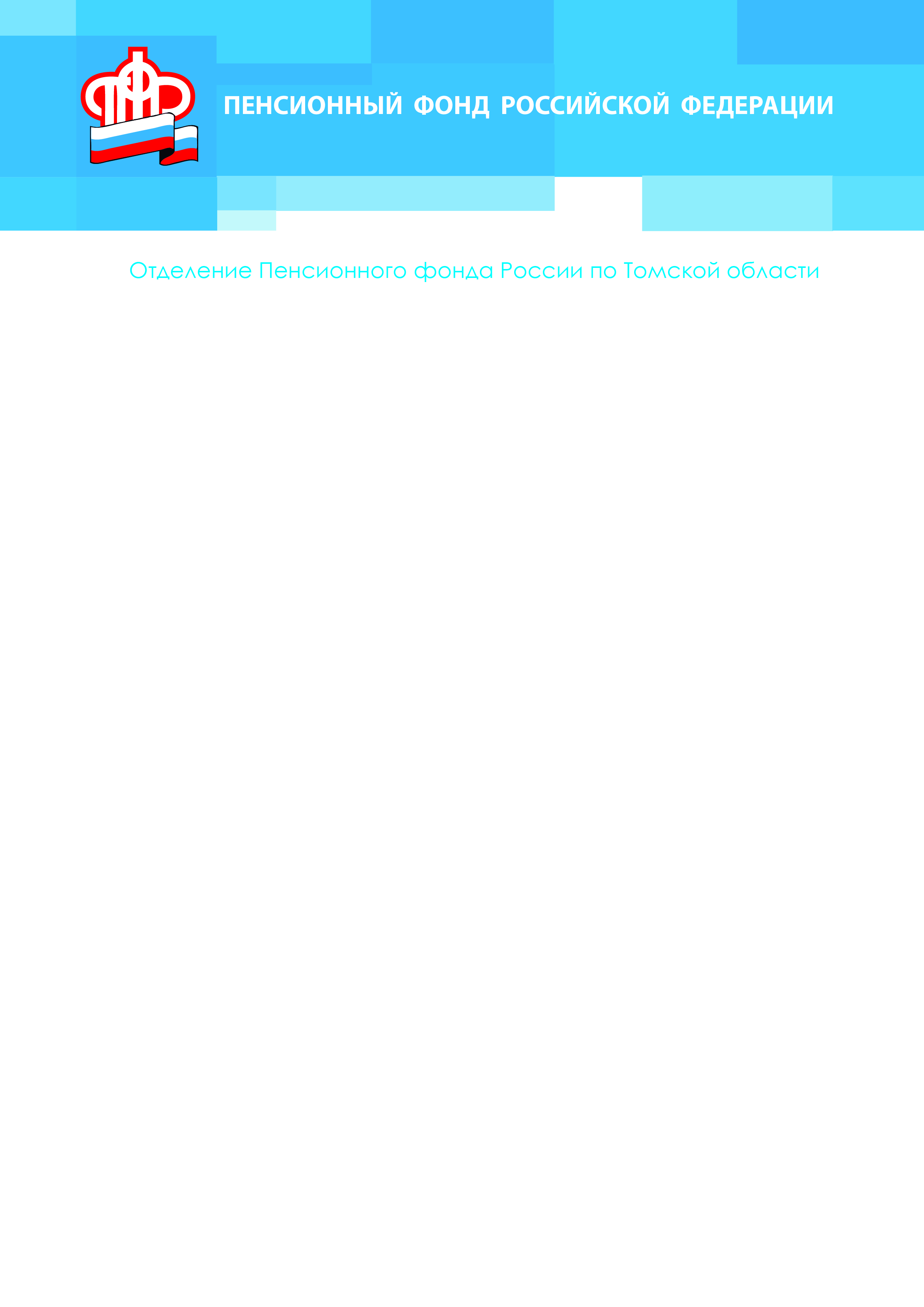 Пресс-релиз от 21 июня 2017 годаНабор социальных услуг для федеральных льготников: выбрать соцпакет или денежную компенсацию в течение 2017 годаОПФР по Томской области напоминает, что до 1 октября федеральным льготникам необходимо определиться, в какой форме получать набор социальных услуг (НСУ) в 2018 году: в натуральной форме или денежном эквиваленте. При этом законодательство предусматривает замену НСУ деньгами как полностью, так и частично.Если гражданин желает получать социальные услуги в той же форме, в которой получает, то обращаться в Пенсионный фонд не нужно.Если право на НСУ появилось впервые и гражданин хочет отказаться от получения одной или нескольких социальных услуг, или же он хочет поменять способ получения набора социальных услуг, то в течение года (до 1 октября) нужно подать заявление в клиентскую службу ПФР по месту жительства или МФЦ.Добавим, что с 1 февраля 2017 года стоимость социального пакета составляет 1048 рублей 97 копеек в месяц. Из них:обеспечение лекарственными средствами – 807 руб. 94 коп.;предоставление путевки на санаторно-курортное лечение для профилактики основных заболеваний – 124 руб. 99 коп.;бесплатный проезд на пригородном железнодорожном транспорте, а также на междугородном транспорте к месту лечения и обратно – 116 руб. 04 коп.__________________________________________________Группа по взаимодействию со СМИ Отделения Пенсионного фонда РФ по Томской областиТел.: (3822) 48-55-80; 48-55-91;E-mail: smi @080.pfr.ru